Website:  http://www.myelshaddai.org	Face Book: El Shaddai Homeowners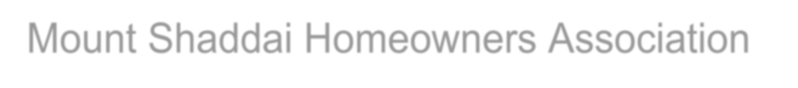 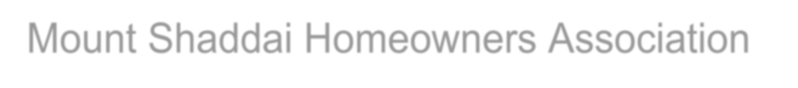 Denise Dowling announced that the board voted to enter into a mainteince contract with Miller Well Drilling. Prior to the meeting being called to order Denise Dowling introduced Jonathan Miller from Miller Well Drilling. She then turned floor over to Jonathan Miller to discuss the Managed Well Care Service agreement that the board approved. See the attached recap of Jonathan Miller’s remarks.  General MeetingThe 2015 annual meeting was held on October 08, 2015 at the home of Cookie Godsey in the Nantahala Township of Macon County, North Carolina. It was called to order by President Denise Dowling at 11:04AM. Attendance/Proxies Cookie Godsey, Secretary reported that we had enough homeowners present and proxies for a quorum. Assigned as follows:Present	 	15Secretary	 	 8  Total 		23The notice of the meeting was sent in time for plans to be made to attend the meeting.   Approval of Minutes A copy of the minutes were sent with the 2014 billing. President Denise Dowling asked if there were any question concerning the minutes, there being none; she asked if there is a motion to dispense with reading of the minutes. Tom Mclean made the motion to approve the 2014 minutes. Cheryl Schleuss seconded the motion. The motion passed unanimously. Treasurer’s report: Reading and approval of the Financial ReportsPresident Denise Dowling advised that everyone should have received copies of the Financial Report when signing in on the attendance sheet. Denise Dowling asked if there were any questions concerning the reports. There being none she asked for a motion to approved the Treasure’s report.Cheryl Schleuss made the motion to approve the 2014 financials, Tom Mclean seconded the motion. The motion passed unanimously.Treasurer Anita Vick advised that at the board meeting prior to the homeowners meeting it was voted not to move any funds into the reserves due to large expenses this past year. The board also discussed that the water fees will need to be raised to cover the expense to bring the system up to date and to cover repair expenses to the distribution system. It was decided that the expenses will be closely reviewed to determine how much fees need to be increased. It will also give us an idea on exactly how much the Miller contract will save us annually. Reports by Officers/Managers  President report:Denise Dowling thanked Dave Vick and Mo Neff for all the work that they made to improve the well house. It was necessary to replace a number of the exterior boards that over the years had rotted. Also thanks to Cookie Godsey and Anta Vick for painting the building and making it more presentable. Denise Dowling reminded the members that the gate between our association and El Shaddai I is now locked. This should cut down on road traffic that contributes to tearing up the roads. They have their own entrance; and their President has been notified and agrees with the move.Roads: Tom McLean reported that the roads where in good shape, Scotty Cope has been working on the drainage to divert the water in such a way as to protect the roads.  This past year we added gravel to the new homes that have been built.We will be building up the back road to cover some of the pipes that are exposed; at this time we do not have water running down in these pipes but we need to be proactive and get this done.Water:  Dave Vick reported that we had another rough year with the water. The chemical pump for the chemicals, burn up but it is under warranty. Dave Vick has been going with the plumber to determine which faucet values and gate values some were replaced this year, they also identified other values that need to be replaced this next year. We had 9 leaks that had to be repaired, some were due to homes not being properly winterized and some were due to the values that have not been replaced as of yet. We will be installing insulated boxes to cover the main values. Jerry Freudenthal suggested to have a sign made that names the well house Jimmy’s Water Shack. The membership agreed. Unfinished Business:Denise Dowling asked if there was any unfinished business.  None was noted. New Business: General Discussions by Members:Setting Fees for 2016: The board’s recommendation is that the fees remain the same as previous years. Tom McLean made the motion that fees stay the same, Karen Burger seconded, the motion passed by the membership.Setting Time and Place for the 2016 meeting:The date for the Homeowners meeting will be October 8, 2016 at home of Cookie Godsey at 11:00 with a brunch prior to the meeting.Election of Board Members:Roger Mays has resigned as a board member for personal reasons; however agreed to help when possible. Denise thanked Roger for all of his hard work over the years. All other board members have agreed to stay on the board.  Denise Dowling opened up any other nominations from the floor. Dave Vick nominated Tom McLean and it was seconded by Jeff Burger it was approved by the membership.President Denise Dowling reminded everyone there we will be a getting together later this evening at Cookie Godsey’s home.She asked the board members to stay to have a short meeting. The meeting was adjourned at 11:59 PMRespectively Submitted Cookie GodseySecretaryWebsite:  http://www.myelshaddai.org	Face Book: El Shaddai Homeowners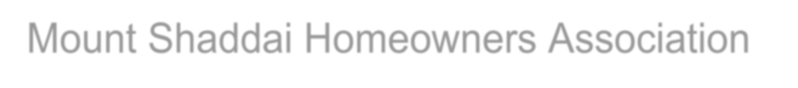 Board Meeting							October 8, 2015Present: Denise Dowling, Cookie Godsey, Anita Vick, Rick Dittman, Henry Pelt. Tom Mclean, Jon SchleussThe meeting was held immediately after the annual homeowners meeting, for the purpose of electing officers and other business that is needed to be taken care before our next board meeting.The following board members agreed to serve as officers:President		Denise Dowling                                                                                                                          Vice- President 		Tom Mclean                                                                                                                  Secretary		Cookie GodseyTreasurer		Anita VickAssistant Treasurer	Cookie Godsey The motion was made by Anita Vick and seconded by Henry Pelt to accept the above officers. Motion approved.The signers on the checking account will be the President, Secretary, Treasurer, and Assistant Treasurer.Dave Vick will handle the water and Tom McLean will handle the roads.Respectively Submitted Cookie GodseySecretary		